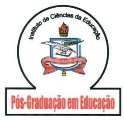 SERVIÇO PÚBLICO FEDERAL UNIVERSIDADE FEDERAL DO PARÁ INSTITUTO DE CIÊNCIAS DA EDUCAÇÃO PROGRAMA DE PÓS-GRADUAÇÃO EM EDUCAÇÃO EDITAL Nº 02/2021 PPGED PROCESSO SELETIVO PARA O CURSO DE MESTRADO ACADÊMICO E PARA O CURSO DE DOUTORADO EM EDUCAÇÃO DO PROGRAMA DE PÓS -GRADUAÇÃO EM EDUCAÇÃO (PPGED) – TURMA 2021INTERPOSIÇÃO DE RECURSO Eu, _______________________________________________, código de inscrição nº _________  candidato/a  ao processo seletivo para o Curso de Mestrado Acadêmico e para o Curso de Doutorado em Educação do Programa de Pós -Graduação em Educação (PPGED) – turma 2021, venho através deste, interpor recurso (descrever a situação e expor os argumentos)________________________________________________________________________________________________________________________________________________Belém, 29 de abril de 2021_______________________________________Assinatura